Flipped Learning WorkshopInterested in flipping your classroom?  Sign up for the flipped learning workshop, Engaging Students in a Flipped Classroom offered by master flipper, Dr. Matthew W. Stoltzfus, an accomplished chemistry lecturer at The Ohio State University. See below for more detailed information.The workshop will be conducted during the morning concurrent sessions so you get to attend the workshop and enjoy everything else that the 3T Conference has to offer. Seats in the workshop are limited (only 55 seats) so e-mail Carol Adams at adams2cl@ucmail.uc.edu to reserve your seat today!“Engaging Students in the Flipped Classroom” conducted by Dr. Matthew W. StoltzfusThe flipped classroom and data analytics are both listed on the New Media Consortium’s Horizon Report as “Technology to Watch” in 2014. Learning Catalytics, which was developed by Harvard Physicist and peer-instruction pioneer Eric Mazur, is a product allowing instructors to combine both of these trends. Learning Catalytics is a "bring your own device" student engagement, assessment, and classroom intelligence system allowing instructors to assess students in real time, using open-ended tasks to probe student understanding. Instructors can engage students by creating open-ended questions that ask for numerical, algebraic, textual, or graphical responses - or just plain multiple choice. Participants of this workshop will first experience Learning Catalytics from the student perspective, as the facilitator will demo the various question types. They will then be given time to create their own questions in the Learning Catalytics platform. Finally, participants will deliver the questions they wrote to the rest of the group allowing them to become familiar with the question delivery and data analytics. Participants will need to have a laptop for this workshop. Learning Outcomes: The goal of the workshop is to provide the necessary background and best practices for participants to use Learning Catalytics in their flipped classroom, increasing student engagement. 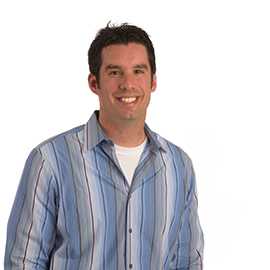 Dr. Matthew W. StoltzfusDr. Matthew W. Stoltzfus, or “Dr. Fus,” is an accomplished chemistry lecturer at The Ohio State University, where he has taught general and advanced inorganic chemistry. He implements the “flipping the classroom” lecture approach, which has garnered media attention from NPR, ESPN, Inside Higher Education, and Apple.Dr. Fus was an inaugural recipient of the Provost’s Award for Distinguished Teaching by a Lecturer, is recognized as an Apple Distinguished Educator, is a contributing author of the 13th Edition of “Chemistry the Central Science” textbook and has an iTunesU General Chemistry course with an enrollment of more than 137,000 students from all over the world.